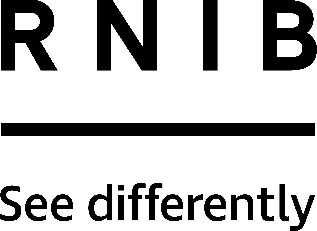 RNIB Talking Atomic Watches (CW177(EXP), CW239 (EXP))Thank you for purchasing from RNIB. In the unlikely event the item is unsuitable, please contact us within 14 days of receipt to obtain your returns number. To ensure your return goes smoothly, the item and all components must be in as new condition and packed in its original, undamaged packaging. For further details and guidance on returning faulty items, please see the Terms and conditions of sale and How to contact RNIB sections of this instruction manual.Please retain these instructions for future reference. These instructions are also available in other formats. Contents Special warning	2General description	2Orientation	3Using the product	4Watch menu mode	4Set alarm	4Alarm on/off	4Chime on/off (Hourly time announcement)	5Global signal selection	5Manual time setting	5Reset the watch hands	6Receiving the time signal	6Manual signal reception	7Power saving mode	7Battery replacement	8Advice for jewellers for battery replacement	8Hints and Tips	8Caring for your watch	9How to contact RNIB	9Terms and conditions of sale	9Why recycle?	10What is WEEE?	10How are we helping?	10Special warningImportant – You might receive this watch in power saving mode. If so, in the power saving mode the hands are stopped at the 1 o’clock position. To turn the watch on, press and hold the button at 2 o’clock until the hands start to spin. The hands will stop when they match the internal timekeeping. Your watch is pre-set to receive the UK atomic time signal. The UK transmitter is located in Anthorn, Cumbria and broadcasts up to 620 miles (approx 1,000km). In addition to the UK, an atomic signal is available in Germany, Japan and USA (Pacific, Mountain, Central and Eastern).In regions where an atomic signal cannot be received, the time can be set manually. Unfortunately this means that because it cannot receive the signal outside these areas, after putting a new battery in the watch, it will not be possible for it to set the date and there is no way to set it manually. The date function will be updated when you return to a country with a time signal.Please note: This watch has one raised and one recessed button.Please note: RNIB does not guarantee watch straps and batteries.General descriptionThis talking watch announces both the time and date in RNIB’s natural English, male voice. It is radio controlled, which means it receives a signal from the radio transmitter, which enables the time and date to set and regularly update automatically. This is particularly useful when the clocks change in the spring and the autumn, and therefore means you should never have to change the time or date manually unless out of the signal range.The watch can also be used in ,  and  (60 KHz only) where the radio signal can be received and sets time and date automatically.In countries with no signal your watch can be set manually. Details of how to do this are included in the Manual time setting section.The watch also features an alarm and an optional hourly announcement.This watch is available with a 40mm case and either a leather strap (CW239) or a metallic expanding strap (CW239EXP) and also with a 35mm case with leather strap (CW177) or a metallic expanding strap (CW177EXP). OrientationPosition the front of the watch towards you and the one protruding button should be situated at the top right. You will notice the following button layout:S1: Time/Date Announcement and Reception Status button (this is located at the 2 o'clock position). Press once to hear the time, twice to hear the day, month and date and three times to hear that the country signal is set to receive and whether this has been updated.If the radio signal reception was successful the watch will speak the country name set to, followed by "Time updated". If the radio signal reception failed the watch will speak the country name set to, followed by "Time not updated". S2: Alarm and Set button (this is located at the 4 o'clock position). Press this recessed button once with a pen or opened out paper clip and the watch will speak the alarm time that has been set. If the alarm is turned off the watch will announce, “Alarm is off”. Press and hold this button to enter the Watch menu mode.The crown is situated in between the S1 and S2 buttons, at the 3 o’clock position. The crown is only to be used to stop and reset the hands. You do not need to use the crown to set the hands to the time, as this is done automatically in conjunction with the talking time setting.Please note: When the crown is pulled out the hands will stop, while the internal time is still running. After you push the crown in, the hands will spin quickly to match the internal voice time automatically. Do not pull the crown out while the hands are spinning.Using the productWatch menu modeTo set the alarm and/or hourly announcement and to change other settings you will need to enter the Watch menu mode. To do this, press and hold the recessed S2 (4 o’clock) button until the watch says: “Set alarm, press 2 o’clock button to set.” Each subsequent press of S2 (4 o’clock) will move to the next option of the menu, as follows:set alarm – to set a time for the daily alarmalarm on/off – to turn the daily alarm on or offchime on/off – to turn the hourly announcement on or offglobal signal reception – to select the required time signalset time – to manually set the time (when a radio signal cannot be received).To enter any of the menu options listed above press the S1 (2 o’clock) button.Set alarmPress and hold S2 (4 o'clock) to enter the Watch menu mode. Select the Set alarm option by pressing S1 (2 o'clock).Press S1 (2 o’clock) to set the hour and then press S2 (4 o’clock) to confirm and move to the set minute. Press S1 (2 o’clock) to set the minute and then press S2 (4 o’clock) to confirm.When activated the alarm will sound for 30 seconds at the selected time. Press the S1 (2 o’clock) button to silence the alarm. The alarm will sound every day until it has been deactivated. To turn off the daily alarm, follow the Alarm on/off setting described in the next section.You can also check your alarm time set by pressing S2 (4 o'clock) at any time when in normal time mode.Alarm on/offPress and hold S2 (4 o'clock) to enter the Watch menu mode. Select the Alarm on/off option by pressing S1 (2 o'clock).Press S1 (2 o’clock) to toggle between alarm on/off, and then press S2 (4 o’clock) to confirm.Chime on/off (Hourly time announcement)When the Chime is on, the watch announces the hour every hour.Press and hold S2 (4 o'clock) to enter the Watch menu mode. Select the Chime on/off option by pressing S1 (2 o'clock).Press S1 (2 o’clock) to toggle between chime on/off, and then press S2 (4 o’clock) to confirm.Global signal selectionYou can set your watch to receive either the UK, Germany, USA or Japan (60 KHz) time signals. When you select a new country the watch will adjust to the local time. The second hand will run fast during the adjustment and then return to normal.Press and hold S2 (4 o'clock) to enter the Watch menu mode. Select the Global signal selection option by pressing S1 (2 o'clock).Choose the required time zone by repeatedly pressing S1 (2 o’clock). Finally, press S2 (4 o’clock) to confirm.After confirmation, the watch will set to the local time of the country that you have selected. Wait until the hands stop running and resume to normal.Now your watch will show the local time of the country that you have selected. (It will also adjust for summer and winter time). The watch will receive the local radio signal automatically overnight.Manual time settingUse this function in regions where an atomic signal is unavailable, such as when travelling.  Your watch will need to be reset when returning to a region with a signal.Press and hold S2 (4 o'clock) to enter the Watch menu mode. Select the Set time option by pressing S1 (2 o'clock).Press S1 (2 o’clock) to set the hour and then press S2 (4 o’clock) to confirm and move to the set minute. Press S1 (2 o’clock) to set the minute and then press S2 (4 o’clock) to confirm. The hands will then spin rapidly to adjust to the selected time and then resume as normal once set.Please note: The date is set by the atomic signal which the watch would receive in any of the applicable areas (UK, Germany, USA or Japan). Unfortunately this means that because it cannot receive the signal outside these areas, after putting a new battery in the watch, it will not be possible for it to set the date and there is no way to set it manually. The date function will be updated when you return to a country with a time signal.Reset the watch handsAfter replacing your watch battery, or following a sudden shock to your watch, it may be necessary to re-synchronise the hands and speech.Ensure the crown is pushed in and press S1 to start the watch.Wait until the second hand is at the 12 o’clock position and pull out the crown immediately so that the second hand stops at the 12 o’clock. Turn the crown to set the hour and minute hands to 12 o’clock.With all hands stopped at 12 o’clock, press and hold S1 (2 o’clock) button for five seconds and then push in the crown.The watch hands will spin quickly to match the internal voice time and then resume normal running when the time matching is finished and both the hands and the voice announcement are synchronised.Your watch is now ready to receive the radio signal. Place the watch face down by a window to ensure the strongest reception. The watch will start to search for the time signal and will continue updating the signal for 24 hours if the reception was not successful. After receiving a valid time signal, the hands move on to the correct time.Receiving the time signalThe radio signal is at its strongest during the night and typically updates at about 3am. The best place to leave the watch to receive a signal is face down by a window, away from any metallic bars or electronic devices. You can test the success of the signal by pressing S1 (2 o'clock) button three times for a reception status. Please note: If your watch is unable to make contact with the radio signal, it will continue to function in the same way as a standard watch. The time will then be corrected the next time your watch receives the time signal.Manual signal receptionThe manual signal reception forces the watch to search for the radio signal, if it has been unable to do so automatically. Please ensure that the watch is set to the correct country so it can receive an accurate signal.Press and hold S1 (2 o’clock) button until the second hand stops.The watch takes about five to 14 minutes to pick up the signal. Wait until the watch has finished the signal receiving procedure.After the signal reception, wait until the hands stop running and resume to normal.Press S1 (2 o’clock) button three times. If the reception was successful, the watch will speak the country name followed by “Time updated”. If the reception failed, the watch will speak the country name followed by “Time not updated”.Power saving modeThe power saving mode is designed to preserve the charge in the original battery until you first use the watch. It is not recommended that you put the watch back into power saving mode unless the watch will not be used for an extended period. To return the watch to power saving mode please do the following:Press and hold S1 (2 o'clock) button and then S2 (4 o’clock) button with a pointer. Now S2 and S1 are pressed and held together. Hold these two buttons until the second hand starts spinning then release both buttons.The watch will stop at 1 o'clock to confirm it is in power saving mode. Battery replacementPlease note: Sighted assistance is required to replace the battery and to synchronise the watch before use. This watch uses a CR2032 type battery. Only trained jewellers or watch specialists should fit new batteries to avoid any damage to the watch.Please note: RNIB does not guarantee batteries.Advice for jewellers for battery replacementRemove the four screws on the back of the watch with a small cross-headed screwdriver.Remove the watch back (speaker) making sure you do not lose the waterproof seal.Taking care not to damage the two springs that make contact with the speaker release the battery clip from the right hand side.Remove the battery and insert a replacement noting the polarity (positive faced up).Push the battery clip down and replace the watch back (speaker) making sure the waterproof seal is correctly in place.Refit and tighten the four screws.Following battery replacement it will be necessary to reset the watch. Please refer to the section Reset the watch hands.Please note: There is no "Day talking" function after a new battery has been installed until it gets a first radio signal update.Hints and TipsThis section offers advice if your watch is not performing properly.My watch is not receiving a time update.You are outside of the UK, Germany, USA or Japan and cannot receive a signal. Please follow the instructions for manual time setting.Your watch is set to the incorrect time zone for your location. Please follow the instructions for global signal selection.You are in a built up area/signal is affected by interference from electronic devices. To receive a time update place the watch face down by a window overnight to get the strongest signal. If your watch is unable to receive an update it will continue to function as a standard watch. The time will be corrected the next time it receives the time signal.The voice/hands on my watch are out of sync but the watch says “UK time updated”.Please follow the instructions to reset the watch hands.Caring for your watchTalking watches are not water-resistant and should not be kept in a damp place or immersed in water. Should the watch accidentally become wet, wipe dry quickly and do not operate until dry.How to contact RNIBPhone: 0303 123 9999Email: shop@rnib.org.ukAddress: RNIB, Midgate House, Midgate, Peterborough PE1 1TNOnline Shop: shop.rnib.org.ukEmail for international customers: exports@rnib.org.uk Terms and conditions of saleThis product is guaranteed from manufacturing faults for 12 months from the date of purchase.  If you have any issues with the product and you did not purchase directly from RNIB then please contact your retailer in the first instance. For all returns and repairs contact RNIB first to get a returns authorisation number to help us deal efficiently with your product return. You can request full terms and conditions from RNIB or view them online. RNIB Enterprises Limited (with registered number 0887094) is a wholly owned trading subsidiary of the Royal National Institute of Blind People ("RNIB"), a charity registered in England and Wales (226227), Scotland (SC039316) and Isle of Man (1109). RNIB Enterprises Limited covenants all of its taxable profits to RNIB.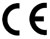 This product is CE marked and fully complies with all applicable EU legislation. 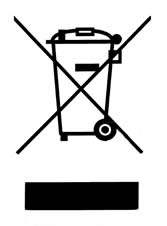 Please do not throw items marked with this symbol in your bin.  Recycle your electricals and electronic devices free at your local recycling centre. Search for your nearest recycling centre by visiting www.recyclenow.com.Why recycle?Unwanted electrical equipment is the UK’s fastest growing type of waste.Many electrical items can be repaired or recycled, saving natural resources and the environment.  If you do not recycle, electrical equipment will end up in landfill where hazardous substances will leak out and cause soil and water contamination – harming wildlife and human health.RNIB are proud to support your local authority in providing local recycling facilities for electrical equipment.To remind you that old electrical equipment can be recycled, it is now marked with the crossed-out wheeled bin symbol. Please do not throw any electrical equipment (including those marked with this symbol) in your bin.What is WEEE?The Waste Electrical or Electronic Equipment (WEEE) Directive requires countries to maximise separate collection and environmentally friendly processing of these items.How are we helping?In the , distributors including retailers must provide a system which allows all customers buying new electrical equipment the opportunity to recycle their old items free of charge. As a responsible retailer, we have met the requirements placed on us by financially supporting the national network of WEEE recycling centres established by local authorities. This is achieved through membership of the national Distributor Take-back scheme (DTS).Date: August 2019.© 2019 Royal National Institute of Blind People.